АДМИНИСТРАЦИЯ  ВЕСЬЕГОНСКОГО  РАЙОНАТВЕРСКОЙ  ОБЛАСТИПОСТАНОВЛЕНИЕг. Весьегонск30.11.2011	               № 574Об утверждении муниципальных заданий на оказание муниципальной услуги «Организация предоставления дополнительного образованиядетям на территории Весьегонского района»на 2012 годВ соответствии с постановлением администрации Весьегонского района от 30.05.2011 № 212 «О порядке формирования муниципального задания для бюджетных учреждений»  постановляю:1. Утвердить муниципальные задания на оказание муниципальной услуги «Организация предоставления дополнительного образования детям на территории Весьегонского района» на 2012 год (приложения 1,2).2. Разместить настоящее постановление на сайте муниципального образования Тверской области «Весьегонский район» в сети Интернет. 3.  Настоящее постановление вступает в силу со дня его принятия.Глава администрации района 		И.И. Угнивенко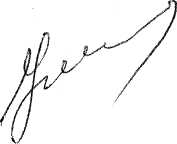 